AUTODETERMINAZIONE DEI CONTRIBUTI DI COSTRUZIONEArt. 16 del DPR n. 380 del 06.06.2001 e s.m.i Il/i sottoscritto/i Sig. /ri      , nella qualità di richiedente/i, ed il       nella qualità dei progettista del Permesso di Costruire / S.C.I.A. presentata in data           realativa a         in via      PRESENTANOil computo del contributo di costruzione dovuto ai sensi dell’art. 16 del D.P.R. n. 380 del 06.06.2001 e s.m.i., nella misura e con le modalità previste dalle D.C.C. n. 160 del 20.12.2005 e D.C.C. n. 126 del 22.12.2020, riguardanti la determinazione degli Oneri di Urbanizzazione primaria e secondaria, e la D.G.C. n. 292 del 20.12.2005 e successive D.D. di aggiornamento, riguardante il contributo relativo al costo di costruzione e relative modalità di pagamento.	Per una migliore e più rapida comprensione, i volumi e le superfici che hanno concorso alla formazione del computo del contributo, nonché le misure occorrenti all'espletamento del calcolo, le destinazioni d'uso delle superfici progettuali, l’indicazione delle superfici nette di ogni singolo locale (per le nuove costruzioni), oltre al calcolo analitico piano per piano dell'edificio oggetto d'intervento, sono state riportate nell'elaborato grafico in scala 1:200.  (Allegato A3).	Il contributo per gli ONERI DI URBANIZZAZIONE relativo agli interventi progettuali richiesti, con riferimento ai valori unitari riportati nella Deliberazione vigente, avendo compilato la tabella (Allegato A1) ammonta ad  €uro      ;	Il contributo per il COSTO DI COSTRUZIONE relativo agli interventi progettuali richiesti, con riferimento ai valori unitari riportati nella Determinazione Dirigenziale vigente, avendo compilato la tabella (Allegato A2a) / come risultante da computo metrico (Allegato A2b)  (barrare ciò che non interessa) ammonta ad €uro      ;	Il contributo per  STANDARD URBANISTICI (es.: Parcheggio P1/P2, I.P.,...)  relativo agli interventi progettuali richiesti, con riferimento ai valori unitari riportati nella Deliberazione della G.C. n. 62 del 16/03/2017, come risultante da calcolo allegato, ammonta ad €uro      ;	L’importo dei DIRITTI DI SEGRETERIA, con riferimento agli importi indicati nella Determinazione Dirigenziale vigente, ammonta ad  €uro      ;	Con la sottoscrizione del presente documento e degli allegati i sottoscritti richiedente/i e progettista, consapevoli delle responsabilità penali e amministrative loro derivanti in caso di dichiarazione mendace,         ATTESTANOAnche ai sensi dell'art 373 del Codice Penale, ciascuno per le parti di competenza che:1. gli elaborati grafici, in base ai quali è stato computato il contributo di costruzione, sono in tutto conformi a quelli del progetto consegnato contestualmente alla S.C.I.A. - allegato alla richiesta di Permesso di Costruire; 2. i conteggi sono stati eseguiti e verificati con la massima attenzione in modo da garantirne l'esattezza; 3. i contributi autodeterminati sono, di conseguenza, quelli effettivamente dovuti in relazione al tipo di intervento; I sottoscritti, inoltre, DICHIARANOdi essere consapevoli della facoltà dell'Amministrazione Comunale di svolgere, in qualsiasi tempo, accertamenti in merito a quanto forma oggetto della presente attestazione e di adottare i provvedimenti di legge, nel caso in cui vengano riscontrate inesattezze di qualsiasi genere.VERSAMENTO DEI CONTRIBUTII contributi saranno corrisposti come segue: ONERI DI URBANIZZAZIONE□ In un’unica soluzione prima del rilascio del Permesso di Costruire / della presentazione della S.C.I.A.: €uro       ;□ In forma rateale, in quattro rate semestrali di uguale importo, da versare come segue:	  (previa presentazione di idonea polizza fidejussoria per le restanti rate)   -1^ rata  prima del rilascio del Permesso di Costruire / della presentazione della S.C.I.A., se > 10000 €  : €uro       ;   -2^ rata  entro e non oltre 6 mesi dalla data della polizza fidejussoria                        			: €uro       ;    -3^ rata  entro e non oltre 12 mesi dalla data della polizza fidejussoria                      			: €uro       ;   -4^ rata  entro e non oltre 18 mesi dalla data della polizza fidejussoria                      			: €uro       ;COSTO DI COSTRUZIONE□ In un’unica soluzione prima del rilascio del Permesso di Costruire / della presentazione della S.C.I.A.  : €uro       ;□ In forma rateale, in due rate, da versare come segue: 	  (previa presentazione di idonea polizza fidejussoria per la restante rata)   -1^ rata  il 20% dell’importo totale prima del rilascio del Permesso di Costruire: 			    €uro       ;					      prima della presentazione della S.C.I.A., se > 10000 €:  		    €uro       ;    -2^ rata  la restante parte entro e non oltre 15 mesi dalla data di rilascio del Permesso di Costruire              €uro       ;				  entro e non oltre 15 mesi dalla data di presentazione della S.C.I.A., se > 10000 €: €uro       ; Il/i sottoscritto/i intendendo avvalersi della facoltà di rateizzazione si impegna/no ad effettuare i versamenti successivi a quello indicato più sotto, alle scadenze prestabilite ed a presentare le apposite garanzie finanziarie prima del rilascio del Permesso di Costruire (oneri di urbanizzazione e costo di costruzione) o della presentazione della S.C.I.A. (oneri di urbanizzazione e costo di costruzione, se > 10000 €) per un importo di €uro       pari al pagamento delle rimanenti rate.Si è consapevoli che il ritardato od omesso versamento delle rate entro il termine prefissato comporta l’applicazione delle sanzioni previste dall’art. 42 del D.P.R. n. 380 del 06.06.2001 e s.m.i..MONETIZZAZIONE DEGLI STANDARD URBANISTICI □ In un’unica soluzione prima del rilascio del Permesso di Costruire / della presentazione della S.C.I.A:  €uro       ;DIRITTI DI SEGRETERIA□ In un’unica soluzione prima dell’inoltro a protocollo del Permesso di Costruire / della presentazione della SCIA: €uro       ;In relazione a quanto sopra, si ALLEGANO:□ n.1 copia della tabella per la determinazione degli Oneri di Urbanizzazione            (Allegato  A1); □ n.1 copia della tabella per la determinazione del Costo di Costruzione                    (Allegato   A2a); □ n.1 computo metrico estimativo per la determinazione del Costo di Costruzione    (Allegato   A2b); □ n.1 copie dell'elaborato grafico riportante gli schemi di calcolo                                (Allegato  A3).Per la presentazione della S.C.I.A.  (ulteriore documentazione allegata):□ copia ricevuta del versamento 1^ rata/ totale di €uro       degli oneri di urbanizzazione;□ originale della polizza fideiussoria a garanzia dei pagamenti rateizzati di €uro       pari alle restanti rate degli OO.UU.;□ copia ricevuta del versamento 1^ rata/ totale di €uro       del costo di costruzione;□ originale della polizza fideiussoria a garanzia dei pagamenti rateizzati di €uro       pari alla restante rata del C.d.C.;□ copia ricevuta del versamento di €uro       della monetizzazione degli standard urbanistici;□ ricevuta versamento C.C. postale in unica soluzione dei Diritti di Segreteria: €uro       ;Cuneo, lì      N.B.:  La risoluzione n. 3/E dell’Agenzia delle Entrate prevede che i soggetti che intendono avvalersi delle detrazioni fiscali (lavori di ristrutturazione edilizia o spese per interventi finalizzati al risparmio energetico) sui pagamenti di oneri e costo di costruzione, non sono soggetti all’obbligo del pagamento esclusivamente mediante bonifico bancario; nel caso in cui il pagamento avvenga comunque mediante bonifico, fermo restando il diritto alla detrazione da parte del contribuente, l’ordinante dovrà disporre un bonifico ordinario e non parlante, pertanto dovrà indicare il Comune di Cuneo come soggetto beneficiario e la causale del versamento, ma non dovranno essere indicati i provvedimenti legislativi che danno diritto alle detrazioni. L’osservanza delle presenti istruzioni è necessaria al fine di evitare che venga applicata automaticamente al Comune la ritenuta a titolo di acconto d’imposta (per legge non dovuta dai Comuni). spazio riservato alla protocollazione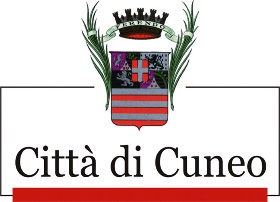 Sportello Edilizia-UrbanisticaVia Roma 412100 CuneoIl/i Richiedente/i (firma)_____________________________________      Il Tecnico Progettista (timbro e firma)____________________________________________